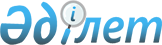 О ратификации Соглашения между Правительством Республики Казахстан и Правительством Российской Федерации о взаимном учреждении торговых представительствЗакон Республики Казахстан от 27 сентября 2012 года № 37-V.
      Ратифицировать  Соглашение между Правительством Республики Казахстан и Правительством Российской Федерации о взаимном учреждении торговых представительств, совершенное в Москве 22 октября 1992 года. Соглашение
между Правительством Республики Казахстан и
Правительством Российской Федерации о взаимном
учреждении Торговых представительств
      (Официальный сайт МИД РК - Вступило в силу с даты подписания)
      Правительство Республики Казахстан и Правительство Российской Федерации, именуемые в дальнейшем "Договаривающимися Сторонами",
      стремясь обеспечить экономические отношения между странами на принципах, принятых в мировой практике,
      исходя из необходимости создания эффективных национальных систем внешнеэкономического регулирования,
      в целях лучшей координации внешнеэкономических отношений между Договаривающимися Сторонами,
      согласились о нижеследующем: Статья 1
      Договаривающиеся Стороны взаимно учреждают в столицах Республики Казахстан и Российской Федерации Торговые представительства и предоставляют для них на основе взаимности служебные и жилые помещения. Статья 2
      Договаривающиеся Стороны согласились, что Торговые представительства будут выполнять следующие основные функции:
      а) содействовать развитию и расширению торгово-экономических связей между Республикой Казахстан и Российской Федерацией;
      б) представлять интересы своих государств в стране пребывания во всех вопросах, касающихся торговли и других видов экономического сотрудничества между обеими странами;
      в) информировать государственные органы своей страны об экономических условиях в стране местонахождения и ее законодательстве в области внешнеэкономической деятельности, а также предоставлять такую информацию о своей стране заинтересованным органам страны местонахождения;
      г) оказывать содействие физическим и юридическим лицам своих стран в осуществлении ими сделок в области торговли, экономического и научно-технического сотрудничества с юридическими и физическими лицами страны пребывания. Статья 3
      Торговые представительства действуют от имени Правительства своей страны.
      Торговый представитель и его заместители, а также административно-технический персонал Торгового представительства пользуется теми же привилегиями и иммунитетами, которые признаются согласно международному праву за соответствующими категориями дипломатического и административно-технического персонала иностранных дипломатических представительств.
      Служебные и жилые помещения Торгового представительства, его имущество и архивы пользуются иммунитетами и привилегиями, признанными согласно международному праву за служебными и жилыми помещениями, имуществом и архивами дипломатических представительств.
      Торговое представительство не подлежит правилам о торговом реестре. Статья 4
      Учреждение Торговых представительств ни в чем не затрагивает прав физических и юридических лиц Республики Казахстан и Российской Федерации поддерживать непосредственные отношения друг с другом, в частности, в целях заключения и исполнения договоров, связанных с осуществлением торгово-экономического и научно-технического сотрудничества.
      Торговые представительства не отвечают по обязательствам физических и юридических лиц, а физические и юридические лица не отвечают по обязательствам Торговых представительств. Статья 5
      Открытие отделений Торговых представительств в других городах страны местопребывания может последовать по соглашению между Договаривающимися Сторонами.
      Правовой статус этих отделений будет определен по взаимной договоренности между обеими Договаривающимися Сторонами. Статья 6
      Настоящее Соглашение вступает в силу в день его подписания. Совершено в г. Москве 21 октября 1992 г. в двух экземплярах, каждый на русском и казахском языках, причем оба текста имеют одинаковую силу.
      Республики Казахстан          Российской Федерации     
					© 2012. РГП на ПХВ «Институт законодательства и правовой информации Республики Казахстан» Министерства юстиции Республики Казахстан
				
Президент
Республики Казахстан
Н. НАЗАРБАЕВ
За Правительство
За Правительство